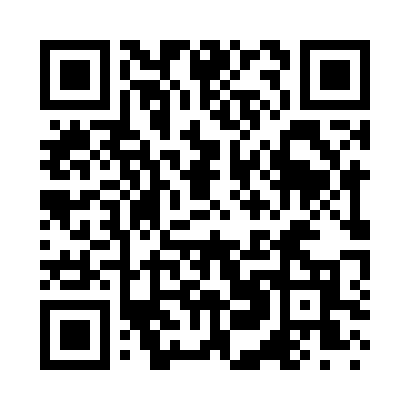 Prayer times for Winfields Mill, Virginia, USAMon 1 Jul 2024 - Wed 31 Jul 2024High Latitude Method: Angle Based RulePrayer Calculation Method: Islamic Society of North AmericaAsar Calculation Method: ShafiPrayer times provided by https://www.salahtimes.comDateDayFajrSunriseDhuhrAsrMaghribIsha1Mon4:255:551:145:068:3310:032Tue4:265:551:145:068:3310:023Wed4:265:551:145:068:3310:024Thu4:275:561:155:068:3310:025Fri4:285:571:155:068:3310:016Sat4:285:571:155:078:3310:017Sun4:295:581:155:078:3210:018Mon4:305:581:155:078:3210:009Tue4:315:591:155:078:3210:0010Wed4:325:591:155:078:319:5911Thu4:326:001:165:078:319:5812Fri4:336:011:165:078:309:5813Sat4:346:011:165:078:309:5714Sun4:356:021:165:078:309:5615Mon4:366:031:165:078:299:5616Tue4:376:031:165:078:299:5517Wed4:386:041:165:078:289:5418Thu4:396:051:165:078:279:5319Fri4:406:061:165:078:279:5220Sat4:416:061:165:078:269:5121Sun4:426:071:165:078:259:5022Mon4:436:081:165:078:259:4923Tue4:446:091:175:078:249:4824Wed4:456:091:175:078:239:4725Thu4:466:101:175:068:229:4626Fri4:476:111:175:068:229:4527Sat4:486:121:175:068:219:4428Sun4:496:131:165:068:209:4329Mon4:516:131:165:068:199:4230Tue4:526:141:165:068:189:4131Wed4:536:151:165:058:179:39